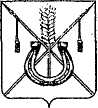 АДМИНИСТРАЦИЯ КОРЕНОВСКОГО ГОРОДСКОГО ПОСЕЛЕНИЯКОРЕНОВСКОГО РАЙОНАПОСТАНОВЛЕНИЕот 23.12.2022   		                                                  			  № 1716г. КореновскО внесении изменений в постановление администрацииКореновского городского поселения Кореновского районаот 19 ноября 2019 года № 1145 «Об утверждении ведомственнойцелевой программы Кореновского городского поселенияКореновского района «Развитие систем водоотведения натерритории Кореновского городского поселенияКореновского района на 2020-2022 годы»В соответствии со статьей 179.3 Бюджетного кодекса Российской Федерации, постановлением администрации Кореновского городского поселения Кореновского района от 11 сентября 2018 года № 1152 «Об утверждении Порядка разработки, утверждения и реализации ведомственных целевых программ в Кореновском городском поселении Кореновского                     района», администрация Кореновского городского поселения Кореновского                  района п о с т а н о в л я е т:1. Внести в постановление администрации Кореновского городского поселения Кореновского района от 19 ноября 2019 года № 1145 «Об утверждении ведомственной целевой программы Кореновского городского поселения Кореновского района «Развитие систем водоотведения на                   территории Кореновского городского поселения Кореновского района                                  на 2020-2022 годы» изменение:1.1 Приложение к постановлению изложить в новой редакции (прилагается).2. Признать утратившим силу постановление администрации Кореновского городского поселения Кореновского района от 03 октября                           2022 года № 1261 «О внесении изменений в постановление администрации Кореновского городского поселения Кореновского района от 19 ноября                                 2019 года № 1145 «Об утверждении ведомственной целевой программы Кореновского городского поселения Кореновского района «Развитие систем водоотведения на территории Кореновского городского поселения Кореновского района на 2020-2022 годы».3. Финансово-экономическому отделу администрации Кореновского городского поселения Кореновского района (Пономоренко) предусмотреть финансирование расходов на реализацию указанной программы в                               2022 году из бюджета Кореновского городского поселения Кореновского района.4. Общему отделу администрации Кореновского городского поселения Кореновского района (Труханова) обеспечить размещение настоящего постановления на официальном сайте администрации Кореновского городского поселения Кореновского района в информационно телекоммуникационной сети «Интернет».5. Постановление вступает в силу со дня его подписания, но не ранее вступления в силу решения Совета Кореновского городского поселения Кореновского района «О внесении изменений в решение Совета Кореновского городского поселения Кореновского района от 27 октября 2021 года № 230 «О бюджете Кореновского городского поселения Кореновского района на 2022 год и плановый период 2023 и 2024 годов».Глава Кореновского городского поселенияКореновского района	                                                                       М.О. Шутылев ВЕДОМСТВЕННАЯ ЦЕЛЕВАЯ ПРОГРАММАКореновского городского поселения Кореновского района «Развитие систем водоотведения на территории Кореновского городского поселения Кореновского района на 2020-2022 годы»ПАСПОРТведомственной целевой программы Кореновского городского поселения Кореновского района«Развитие систем водоотведения на территории Кореновского городского поселения Кореновского района на 2020-2022 годы»1. Содержание проблемы, обоснование необходимости ее решения в рамках ведомственной целевой программы обоснование необходимости разработки программыВ соответствии со статьей 14 Федерального закона от 6 октября                        2003 года № 131-ФЗ «Об общих принципах организации местного самоуправления в Российской Федерации» к вопросам местного значения городского поселения в числе прочего относится организация в границах поселения водоснабжения и водоотведения в границах поселения.В соответствии с пунктом 4 статьи 8 Устава Кореновского городского поселения Кореновского района к вопросам местного значения поселения относится организация в границах поселения водоотведения.Реализация мероприятий программы решит вопросы снижения затрат на ликвидацию последствий аварий в системах водоотведения, улучшения состояния окружающей среды и санитарно-эпидемиологического благополучия, снятия социальной напряженности населения.2. Цель и задачи, целевые показатели ведомственной целевой программы, сроки ее реализацииПрограммными мероприятиями подлежат достижению следующие цели:бесперебойное, гарантированное удовлетворение потребности населения Кореновского городско поселения Кореновского района в безопасном водоотведении;сохранение окружающей среды и санитарно-эпидемиологического благополучия; повышение уровня инженерного обустройства и качества предоставления коммунальных услуг;                          предупреждение возникновения аварий в системе водоотведения на территории Кореновского городского поселения Кореновского района. Срок реализации Программы – 2020-2022 годы.3. Перечень мероприятий ведомственной целевой программы4. Обоснование финансового обеспечения ведомственной целевой программыОбщий объем финансирования Программы на 2020-2022 годы составляет 45437,62 тыс. рублей, в том числе:2020 год – 0,00 тыс. рублей.2021 год – 0,00 тыс. рублей.2022 год – 45437,62 тыс. руб., в том числе, за счет средств краевого бюджета – 45035,25 тыс. руб., за счет средств местного бюджета – 402,37 тыс. руб.5. Механизм реализации ведомственной целевой программы.Механизм реализации Программы предусматривает последовательное выполнение следующих мероприятий:определение объемов финансирования на реализацию мероприятий Программы за счет средств бюджета Кореновского городского поселения Кореновского района;разработка конкурсной документации на проведение работ;определение исполнителей программных мероприятий по итогам конкурсов, заключение муниципальных контрактов на ремонт канализационных сетей;Программные мероприятия могут быть скорректированы, изменены или дополнены по решению администрации Кореновского городского поселения Кореновского района. Конкретные объемы финансирования уточняются исходя из возможностей бюджета и с учетом оперативных данных о техническом состоянии канализационных сетей.6. Оценка эффективности реализации ведомственной целевой программыПриоритет в оценке эффективности Программы отдается показателям общественной эффективности, поскольку она позволяет наиболее полно оценить последствия от реализации программных мероприятий.Реализация Программы позволит решить важнейшие социально-экономические задачи: Повысить уровень инженерного обустройства на территории Кореновского городского поселения Кореновского района и качества предоставления коммунальных услуг на 1 %;Сохранить окружающую среду и санитарно-эпидемиологическое благополучие;Создать благоприятные условий для жизни и здоровья населения                            города Кореновска;Предупредить возникновение аварий в системе водоотведения на территории Кореновского городского поселения Кореновского района;Позволит произвести капитальный ремонт систем канализации на территории Кореновского городского поселения Кореновского района общей протяженностью 766 метров.»Начальник отдела жилищно-коммунального хозяйства, благоустройства и транспортаадминистрации Кореновского городского поселения	Кореновского района	 		                              Ю.Н. ГребеневПриложениек постановлению администрацииКореновского городского поселенияКореновского районаот 23.12.2022 № 1716«ПриложениеУТВЕРЖДЕНАпостановлением администрацииКореновского городского поселенияКореновского районаот 19.11.2019 № 1145Наименование главного распорядителяАдминистрация Кореновского городского поселения Кореновского района. Разработчик ПрограммыОтдел жилищно-коммунального хозяйства, благоустройства и транспорта администрация Кореновского городского поселения Кореновского района.Исполнитель программы      Администрация Кореновского городского поселения Кореновского района.       Основание для разработки ведомственной целевой программыФедеральный закон от 6 октября 2003 года № 131-ФЗ «Об общих принципах организации местного самоуправления в Российской Федерации»;Федеральный закон от 7 декабря 2011 года № 416-ФЗ «О водоснабжении и водоотведении»;Устав Кореновского городского поселения Кореновского района.Цели ведомственной целевой программыБесперебойное, гарантированное удовлетворение потребности населения Кореновского городского поселения Кореновского района в безопасном водоотведении.Задачи ведомственной целевой программыОсновной задачей ведомственной целевой программы является бесперебойное, гарантированное удовлетворение потребности населения Кореновского городского поселения Кореновского района в безопасном водоотведении, сохранение высокого уровня инженерного обустройства, проведении комплекса мероприятий по ремонту объектов канализации.Перечень целевых показателей ведомственной целевой программыРеализация мероприятий ведомственной целевой программы предусматривает замену ветхих канализационных сетей протяженностью 766 метров, направлена на предупреждение возникновение аварий, ремонт напорной канализационной сети Кореновского городского поселения Кореновского районаОбъемы и источники финансированияОбщий объем финансирования составляет: 45437,62 тыс. руб., в том числе:2020 год – 0 руб.;2021 год – 0 руб.;2022 год – 45437,62 тыс. руб., в том числе, за счет средств краевого бюджета – 45035,25 тыс. руб., за счет средств местного бюджета – 402,37 руб.Сроки реализации Программы2020-2022 годы.№п/пНаименова-ниемероприятияГодреализацииСрокреализацииОбъем финансирования, тыс. руб.Объем финансирования, тыс. руб.Объем финансирования, тыс. руб.Объем финансирования, тыс. руб.Объем финансирования, тыс. руб.Показательрезультатареализации мероприятия№п/пНаименова-ниемероприятияГодреализацииСрокреализациивсегов разрезе источников финансированияв разрезе источников финансированияв разрезе источников финансированияв разрезе источников финансированияПоказательрезультатареализации мероприятия№п/пНаименова-ниемероприятияГодреализацииСрокреализациивсегофедеральныйбюджеткраевой бюджетместный бюджетвнебюджетные источникиПоказательрезультатареализации мероприятия1.Капитальный ремонт канализационной сети по улице Центральной в районе дома № 1 города Кореновска. (1-ый этап)2020Четвертый квартал 2020 года  0,0--0,0--2.Капитальный ремонт канализационной сети по ул. Киевской в районе дома № 9 в городе Кореновске. (2-ой этап)2021Четвертый квартал 2021 года0,0--0,0-3.Капитальный ремонт канализационной сети по ул. Ленина в районе дома № 91 в городе Кореновске. (3-ий этап)2022Четвертый квартал 2022 года.0,0--0,0-4.Капитальный ремонт напорной канализационной сети по улице Платнировской от существующей камеры до улицы Фрунзе в городе Кореновске Кореновского района, общей протяженностью 850 м.п.2022Четвертый квартал 2022 года45437,62-45035,25402,37Выполнен капитальный ремонт напорной канализационной сети по улице Платнировской от существующей камеры до улицы Фрунзе в городе Кореновске Кореновского района, общей протяженностью 766 м.п.всеговсего45437,62-45035,25402,37-